Lesson 3 Practice ProblemsDecide if each is a measurement of length, area, volume, or weight (or mass).How many centimeters across a handprintHow many square inches of paper needed to wrap a boxHow many gallons of water in a fish tankHow many pounds in a bag of potatoesHow many feet across a swimming poolHow many ounces in a bag of grapesHow many liters in a punch bowlHow many square feet of grass in a lawn(From Unit 3, Lesson 2.)Clare says, “This classroom is 11 meters long. A meter is longer than a yard, so if I measure the length of this classroom in yards, I will get less than 11 yards.” Do you agree with Clare? Explain your reasoning.Tyler’s height is 57 inches. What could be his height in centimeters?22.457144.83,551A large soup pot holds 20 quarts. What could be its volume in liters?7.57192175.7Clare wants to mail a package that weighs  pounds. What could this weight be in kilograms?2.044.59.924,500Noah bought 15 baseball cards for $9.00. Assuming each baseball card costs the same amount, answer the following questions.At this rate, how much will 30 baseball cards cost? Explain your reasoning.At this rate, how much will 12 baseball cards cost? Explain your reasoning.Do you think this information would be better represented using a table or a double number line? Explain your reasoning.(From Unit 2, Lesson 13.)Jada traveled 135 miles in 3 hours. Andre traveled 228 miles in 6 hours. Both Jada and Andre traveled at a constant speed.How far did Jada travel in 1 hour?How far did Andre travel in 1 hour?Who traveled faster? Explain or show your reasoning.(From Unit 2, Lesson 9.)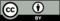 © CC BY Open Up Resources. Adaptations CC BY IM.